Приложение № 4 към чл. 8а, ал. 1от Наредба за условията и реда за извършване на екологична оценка на планове и програми (Ново - ДВ, бр. 12 от 2016 г., в сила от 12.02.2016 г., изм. и доп. - ДВ, бр. 3 от 2018 г., изм. - ДВ, бр. 31 от 2019 г., в сила от 12.04.2019 г.)ДОДИРЕКТОРА НА РИОСВ ПЛОВДИВИСКАНЕза преценяване на необходимостта от извършване на екологична оценка (ЕО)от Николай Георгиев Митков – Кмет на Община ПървомайУВАЖАЕМИ Г-Н ДИРЕКТОР,Моля да ми бъде издадено решение за преценяване на необходимостта от екологична оценка на Общинска програма за управление на отпадъците за периода 2021-2028 г. (ОПУО 2021-2028 г.)Във връзка с това предоставям следната информация по чл. 8а, ал. 1 от Наредбата за условията и реда за извършване на екологична оценка на планове и програми:1. Информация за възложителя на плана/програмата (орган или оправомощено по закон трето лице):от Николай Георгиев Митков – Кмет на Община Първомай	Настоящата програма за управление на отпадъците за територията на община Първомай  обхваща периода 2021-2028 г. и е изготвена въз основа на член 52, ал. 1 от Закона за управление на отпадъците и съгласно чл. 52, ал.2, представлява неразделна част от Програмата за опазване на околната среда. Програмата е разработена съгласно „Методически указания за разработване на общински програми за управление на отпадъците” утвърдени със Заповед № РД -883/23.09.2021 г. на Министъра на околната среда и водите.	Периода на действие на програмата е 2021-2028 г.	Програмата обхваща периода от 2021 до 2028 г и съответства на изискванията на ЗУО за съответствие на периода на действия на общинските програми за управление на отпадъците с периода на действие на  Националния план за управление на отпадъците 2021-2028 г.	Тя е отворен документ, който може да бъде допълван при следните обстоятелства:промяна в нормативната уредба;промяна на фактическата обстановка - приемане на нови членове в сдружението, отпадане на член на сдружението;при промяна на обхвата на регионалната система;по препоръка на компетентните органи;по инициатива на член на сдружението;при конкретизация на инвестиционните проекти;	Програмата засяга цялата територия на община Първомай. Защитени територииЗащитена местност “Находище на блатно кокиче” с. Виница е обявена със Заповед№1938/03.07.1970г. на МГОПС/ с цел да се запази едно от малкото естествени находища в България на блатно кокиче /Leucojum aestivum/. Намира се в землището на с.Виница, Община Първомай с площ 18,6ха. ;Защитена местност “Находище на блатно кокиче” в с. Градина е обявена със Заповед №РД148/20.03.2006 г. на МОСВ, с цел опазване находище на блатно кокиче (Leucojum aestivum L.) и естествена равнинна крайречна гора от полски бряст (Ulmus minor) и летен дъб (Quercus robur). Намира се в землището на с. Градина, общ.Първомай, на площ от 2344,417дка;Защитена местност „Поповата ада” в с.Виница е обявена със Заповед №РД696 от 19.09.2007 г. на МОСВ, с цел опазване на природни местообитания с консервационна значимост – въртешни лонгозни гори край р.Тунджа и р.Марица и смесени тополови гори край реките, както и за запазване на представителни съобщества и екосистеми от островен тип в поречието на р.Марица. Намира се в землището на с. Виница, община Първомай, област Пловдивска, на площ 178.867дка. ;Защитена местност “Шарения остров” е обявена със Заповед № 2122/21.01.1964 г. на КГГП за историческо място. Прекатегоризирано в защитена местност със Заповед № РД- 325/31.03.2003 г. на МОСВ, с цел опазване на типична естествено формирала се лонгозна растителност върху островно образование на р. Марица. Намира се в землището на гр.Първомай, община Първомай, област Пловдивска, с обща площ 0,4 ха.;Природна   забележителност    “Фосилни    находки”    е    обявена    със    Заповед №36/11.01.1968 г. на МГГП с обща площ 9100 ха, обхващащо поземлен и горски фонд в част от землищата на селата Поповица, Ахматово, Богданци, Селци Езерово, Бяла река и Православен, обл. Пловдивска.Защитените зони от Европейската екологична мрежа „НАТУРА 2000”, попадащи на територията на община Първомай:BG 0002081 „Марица-Първомай” за опазване на дивите птици;BG 0000255 „Градинска гора” за опазване на природните местообитания и дивата флора и фауна;BG 0000435 „Река Каялийка” за опазване на природните местообитания и дивата флора и фауна;BG 0000436 „Река Мечка” за опазване на природните местообитания и дивата флора и фауна;BG 0000438 „Река Чинардере” за опазване на природните местообитания и дивата флора и фауна;BG 0000578 „Река Марица” за опазване на природните местообитания и дивата флора и фауна;BG 0001031 „Родопи – Средни” за опазване на природните местообитания и дивата флора и фауна.Програмата обхваща всички дейности, които произтичат като задължение на органите на местното самоуправление и местната администрация и необходимите мерки за изпълнение на задълженията на Кмета на Общината съгласно Глава втора, раздел III на ЗУО, свързани с управлението на отпадъците. В нея се включват мерките за предотвратяване образуването на отпадъците, събирането, транспортирането, третирането, оползотворяването и обезвреждането на различните потоци отпадъци, образувани от жизнената дейност на гражданите, както и от административни, търговски, промишлени и други източници.За ограничаване на количеството отпадъци, генерирани на територията на община Първомай от съществено значение са мерките за предотвратяване и/или минимизиране на образуването на отпадъци. За подобряване на текущото състояние, относно генерираните количества отпадъци и в съответствие с йерархията за управление на отпадъците, един от основните приоритети на ПУО е провеждането на целенасочена политика за ПО, синтезиран в стратегическата цел на настоящата ППОО.Основната стратегическа цел е намаляване на вредното въздействие на отпадъците, чрез предотвратяване образуването им.Оперативната цел е количествено ориентирана и е формулирана по следния начин: Нормата на натрупване на битовите отпадъци нараства със значително по-бавни темпове от нарастването на минималната работна заплата или през 2028г. ръстът на нормата на натрупване на битовите отпадъци да е по-нисък от ръста на минималната работна заплата, спрямо 2020г.Оперативната цел е в синхрон с основната цел на европейската и национална политика в областта на околната среда „Прекъсването на връзката между икономическия растеж и нарастващото използване на ресурсите, което води до негативно влияние върху човека и природата".Генерална цел е ефективна и устойчива система за управление на отпадъците, предлагаща достъпни и качествени услуги, в съответствие с екологичното законодателство, националната политика и стратегията за развитие на община Първомай за ограничаване на вредното въздействие на отпадъци върху околната среда и човешкото здраве.Стратегическа цел 1: Намаляване на вредното въздействие на отпадъците, чрез предотвратяване образуването им и насърчаване на повторното им използване;  Подпрограма за предотвратяване образуването на отпадъциМерки за предотвратяване на образуването на отпадъцимерки, които могат да засегнат рамковите или нормативни условия, свързани с образуването на отпадъци;мерки,   които  могат  да  засегнат  фазата  на  проектиране,   производство  и разпространение; мерки, които могат да засегнат фазата на потребление и употреба.Мярка 1: Използване на планирането и стимулиращи икономически инструменти за насърчаване на ефикасното използване на ресурситеСъдържанието на тази мярка може да се раздели на две групи дейности:Разработване на общински програми за предотвратяване образуването на отпадъци - съгласно българското законодателство, Кметът на Общината разработва Програма за управление на отпадъците и Подпрограма за предотвратяване образуването на отпадъци, която е част от нея. Кметовете на няколко общини, ако те са включени в регионално сдружение, могат да разработят и Програма за съответния регион.Прилагане на икономически мерки.  С    въвеждането    на   допълнителни плащания    (екотакси,    данъци,    концесионни възнаграждения и пр.) за ползване на природни ресурси се цели намаляване на количеството на използваните ресурси в производството и по този начин и намаляване на количеството на отпадъците, които биха възникнали.Въпреки, че вече са разработвани и приети различни програми, както в областта на околната среда като цяло, така и специално в областта на управление на отпадъците, не са предвиждани конкретни взаимообвързани мерки за предотвратяване на отпадъците. Сама по себе си изготвената програма е мярка за планиране на ефективното използване на ресурсите. Въвеждането на „електронна община", освен преките положителни ефекти за гражданите и бизнеса, има съществен принос към политиката за ПО и ефективно използване на ресурсите. Реализирането на мерки в това направление ще доведе до намаляване на употребата на офис хартия и консумативи, което е равнозначно на предотвратени тонове отпадъци в общината. Подобряването на обслужването на граждани в периода на програмата ще се фокусира и върху разширяване на предлаганите електронни услуги и тяхното популяризиране сред гражданите и фирмите. Въвеждането на услугите може да стане чрез ОП „Електронно управление и техническа помощ" 2021-2027г., а информационната кампания за популяризиране ще се извършва в рамките на информационните кампании на общината за предотвратяване на отпадъците, като част от цялостната информационна дейност на общината по управление на отпадъците.Наред с това, общината може да насърчава екологосъобразно поведение на гражданите и юридическите лица, чрез подходящи икономически стимули. Например въвеждане на по-ниски ставки на годишния патентен данък по ЗМДТ за еднолични търговци и предприемачи, чиято дейност води до повторна употреба на дадени продукти (услуги за ремонт на дрехи, обувки, мебели, велосипеди,електрическо и електронно оборудване). Целта е да се стимулират собствениците на занаятчийски работилници и ателиета за поправка да разширяват и модернизират своята дейност и използване на тези услуги от по-широк кръг потребители.Тъй като трудно може да се измери точният ефект на количественото и качественото предотвратяване на отпадъци, постигнато в резултат на прилагането на тази мярка, подходящ индикатор за нейния успех може да бъдат стойностни показатели като например: брой разработени програми за ПО, брой изпълнени мерки от общинската програма за ПО, брой и/или стойност на въведените допълнителни екоплащания или икономически стимули.Мярка 2: Разяснителни кампании и предоставяне на информация, насочена към широката общественост като цяло или към специфични групи от потребителиТази мярка може условно да бъде разделена на информационни кампании и на мероприятия за обучение. Популяризирането на различни практически действия, водещи до предотвратяване на отпадъци, може да се извършва чрез съответни кампании в средствата за масова информация, рекламни брошури и пр. Целта на тези кампании е потребителят да е в състояние да взема информирано решение, относно предотвратяване на отпадъци при пазаруване или при извършване на ежедневните дейности в домакинството с оглед ПО и намаляване на тяхното количество.Съществуват много добри примери за проведени информационни кампании относно ПО от местните власти: за намаляване на количеството отпадъчна хартия, образувано от разпространението на рекламни материали в това число и на безплатни вестници, в редица европейски страни съществува практика за поставяне на стикери „против нежелана поща" на разположение на всеки, който желае да участва. От друга страна растящото място на информационните и комуникационни технологии в дома отваря пътя за нови подходи, позволяващи „всички хартии" да бъдат избегнати, като се дава приоритет на електронния носител, независимо дали става въпрос за битови сметки или за друга информация, предоставена на хартиен носител. В България също има добри примери за проведени информационни кампании за ПО, например кампанията „Зелена идея", провеждана в различни радия и финансирана по ОПОС 2007-2013г. Организирането на обучение на преподаватели може да бъде засилено, като съвместно с Министерството на образованието и науката се намери и подходящ начин (например в часовете на класния ръководител) за включване на преподаването на придобитите знания в учебната програма.Досега на територията на Община Първомай информационни кампании са провеждани главно за разделно събиране на отпадъци от опаковки, но не са провеждани такива, които са конкретно и целенасочено за предотвратяване на отпадъци. През периода на програмата се залага да бъдат проведени такива, на които ще се разяснява и предостави информация за ползите от предотвратяването на отпадъците и съвети за действия в тази посока. Основният резултат на тази мярка е повишаване на общественото съзнание. Специална целева група ще са децата и учениците в детските и учебни заведения, които много бързо се приобщават към „зелените" идеи. Информационните кампании ще се фокусират приоритетно към намаляването на образуването на отпадъци от опаковки от хартия, картон, стъкло и пластмаса и биоразградими отпадъци.Въпреки,  че непосредствените резултати от тази мярка не могат да се  измерят количествено, тя има много голямо значение за формиране на съзнание в потребителското общество, което се стреми да избягва образуването на отпадъци. Индикатори: Брой проведени информационни кампании и обучения.Мярка 3: Зелени обществени поръчкиКакто европейското, така и българското законодателство позволяват залагането на екологични критерии при обществените поръчки. България е сред европейските страни с най-малък дял на зелените обществени поръчки. За това положение съществуват редица причини от икономически и най-вече конюнктурен характер, поради които при възлагане на обществени поръчки най-често се прилага критерият „най-ниска цена" или „икономически най-изгодна оферта". Това означава, че в повечето случаи екологичните критерии не се вземат предвид. Дори обаче и да се използва само критерият най-ниска цена, има достатъчно възможности за прилагане на мярката, напр. при поръчки на стоки и услуги, които попадат в групата на стоките и услугите, за които има разработени критерии от ЕК например рециклирана хартия, офис и IT оборудване, осветление, почистващи продукти и услуги и др.В Германия чрез закон е предвидено, че при възлагане на обществени поръчки трябва да се предвиди използване на такива продукти, които се характеризират с по-дълъг жизнен цикъл и са удобни за поправки и за повторна употреба. Чрез „повишаване на капацитета на общината за възлагане на зелени обществени поръчки" или „разширяване на обхвата на зелени обществени поръчки“, или чрез прилагане на екологични критерии при избор на изпълнители общините могат да въздействат косвено върху образуването на отпадъци. Индикатори: Брой и/или стойност на „зелени“ обществени поръчки, брой обучени служителиСтратегическа цел 2: Увеличаване на количествата на рециклираните и оползотворени отпадъци, което да намали риска за населението и околната среда от депонирането им;Програма за достигане на целите за подготовка за повторна употреба и за рециклиране на битовите отпадъци осъществяване на информационните кампании за насърчаване на населението да събира разделно отпадъците и за активно предоставяне на информация за битовите отпадъци;продължаване прилагането на икономически инструменти, които чрез стимули и санкции да доведат до постигане на набелязаните цели /отчисленията за депониране, редукция на ТБО за участващите в системите за разделно събиране/;включването в общинската наредба на специални разпоредби и изисквания за разделно събиране и оползотворяване на биоотпадъците;периодично извършване от общината на проучвания за морфологичния състав на битовите отпадъци;определяне на ТБО, възможно най-пряко свързано с количествата изхвърлени отпадъци;обучение и подобряване административния капацитет за инспекции по управление на отпадъците на общинско ниво;мерките за разработване и внедряване в общината на електронна информационна система за отчитане изпълнението на целите за рециклиране и оползотворяване на битовите отпадъци;мерките, свързани с подобряване на оползотворяването и на рециклирането на битовите отпадъци от хартия и картон, включително и опаковки от същия материал, тъй като те са едновременно и биоразградими отпадъци.Подпрограма за разделно събиране и постигане на целите за биоразградимите битови отпадъци в т.ч. за биоотпадъцитеИнвестиционните мерки в програмата са свързани с ОПОС 2021-2028г., както и от други източници на финансиране. Новите инвестиции са свързани главно с:Закупуване  и  предоставяне  на  домакинствата  на  компостери  за  домашно компостиране;Закупуване на съдове за разделно събиране на биоотпадъци и транспортни средства за превоз на разделно събрани биоотпадъци.осъществяване на информационните кампании за насърчаване на населението да събира разделно отпадъците и за активно предоставяне на информация за битовите отпадъци;продължаване прилагането на икономически инструменти, които чрез стимули и санкции да доведат до постигане на набелязаните цели /отчисленията за депониране, редукция на ТБО за участващите в системите за разделно събиране/;включването в общинската наредба на специални разпоредби и изисквания за разделно събиране и оползотворяване на биоотпадъците;периодично извършване от общината на проучвания за морфологичния състав на битовите отпадъци;определяне на ТБО, възможно най-пряко свързано с количествата изхвърлени отпадъци;обучение и подобряване административния капацитет за инспекции по управление на отпадъците на общинско ниво;мерките за разработване и внедряване в общината на електронна информационна система за отчитане изпълнението на целите за рециклиране и оползотворяване на битовите отпадъци;мерките, свързани с подобряване на оползотворяването и на рециклирането на битовите отпадъци от хартия и картон, включително и опаковки от същия материал, тъй като те са едновременно и биоразградими отпадъци.	Подпрограма за изпълнение на изискванията и целите за рециклиране и оползотворяване на строителни отпадъциОрганизиране на събирането, включително разделното, оползотворяването и обезвреждането на строителни отпадъци от ремонтна дейност, образувани от домакинствата;Когато общината е възложител на строителни дейности или на дейности по разрушаване на сгради, включително принудително премахване на строежи е длъжна:Да разработи План за управление на строителните отпадъци, като задължителна част от строителната документация за инвестиционния проект за издаване на разрешение за строеж;Да изпълни реално Плана за управление на строителните отпадъци;Да влага в строежите определен процент материали от рециклирани строителни отпадъци или материално оползотворяване в обратни насипи;Да осигури селективното разделяне и материално оползотворяване на определени видове отпадъци в минимални количества.Изискването за разработване на План за управление на строителните отпадъци не се прилага за:разрушаване на сгради с разгъната застроена площ (РЗП) под 100 кв. м;реконструкция, основен ремонт и/или промяна предназначението на строежи с РЗП, по-малка от 500 кв.м;строеж на сгради с РЗП, по-малка от 300 кв.м;разрушаване на негодни за ползване или застрашаващи сигурността строежи, когато тяхното премахване е наредено по спешност от компетентен орган.Планът за управление на строителните отпадъци се включва в обхвата на инвестиционните проекти по Глава 8 от ЗУТ, а за обектите за които не се изисква одобрен инвестиционен проект по ЗУТ, се изготвя като самостоятелен план. Изпълнението на плана за управление на отпадъците се установява:за строежите, за които се упражнява строителен надзор - с окончателния доклад по чл.168 от ЗУТ на лицето, упражняващо строителния надзор, в който се описва изпълнението на целите за оползотворяване и рециклиране на строителни отпадъци и целите за влагане на рециклирани строителни материали при изпълнение на проекта;за строежите, за които не се упражнява строителен надзор - с отчет до кмета на общината по образец съгласно Наредбата за управление на строителните отпадъци и за влагане на рециклирани строителни материали.Пряко отношение към постигане на набелязаната цел на настоящата програма са мерките от другите програми на плана, свързани с:Програми за обучение на служители за целите на изпълнение на изискванията за селективно разрушаване на сгради и за разделяне на строителните отпадъци в процеса на строителството;Осъществяване на информационните кампании за насърчаване на населението и бизнеса да събира разделно отпадъците и за активно предоставяне на информация за отпадъците;Разработване и внедряване на интегрирана общинска информационна система за отчитане на отпадъците, включително изпълнението на целите за рециклиране и оползотворяване на отпадъци с подсистема за строителните отпадъци.Подпрограма за предотвратяване и намаляване на риска от депонирани отпадъциПолзване на депа, които отговарят на екологичните нормативни изисквания и минимализират рисковете за околната среда;Чрез намаляване на количествата депонирани отпадъци, посредством увеличаване дела на рециклираните и оползотворени отпадъци;Закриване и рекултивация на общински депа за битови отпадъци с прекратена експлоатация, които предвиждат оползотворяване на полезните компоненти при осъществяването на рекултивационните дейности;Последващи   грижи след рекултивацията на депата и мониторинг на закритите депа;Предотвратяване на депонирането на опасни битови отпадъци, чраз разделното им събиране и предаване за обезвреждане.осигуряване на екологосъобразно депониране на остатъчните битови отпадъци на депо, отговарящо на всички нормативни изисквания;разделно събиране на опасни битови отпадъци и предаването им за обезвреждане.осъществяване на информационните кампании за предотвратяване на отпадъците и за насърчаване на населението и бизнеса да събира разделно отпадъците и за активно предоставяне на информация за битовите отпадъци;наличието на актуален анализ за морфологичния състав на битовите отпадъци и възлагане на такова през 2025г. в съответствие с изискванията на нормативната уредба (на всеки 5 години);определяне на такса битови отпадъци, по-пряко свързано с количествата изхвърлени отпадъци, но след приемане на национална методика и влизане в сила на националните разпоредби за промени в начина на определяне на ТБО;обучение и подобряване административния капацитет по управление на отпадъците;внедряване в общината на електронна информационна система за отпадъците;съставяне на отчети за изпълнение на целите за битовите отпадъци и представянето им пред компетентните органиобучителни програми за поддържане и подобряване на капацитета на администрацията и контролиращите инспектори на общинатаподготовка и изпълнение на проект за общината за изграждане на съоръжение за компостиране на зелените отпадъци в зависимост от условията и изискванията в поканата към общините за кандидатстване по ОПОС 2014-2020 г.  предоставяне на временна площадка, на която гражданите и други организации могат да оставят без допълнително заплащане разделно събрани строителни отпадъци от малки ремонтни дейности до определени количества Разширяване и оптимизиране на системата за разделно събиране на отпадъци от опаковки и редовно спазване графика за извозването им при строг контрол на разделно събрания отпадък;Предоставяне на информация за количествата разделно събрани и предадени за рециклиране битови отпадъци от всички юридически лица на територията на общината;Мерки, свързани с осъществяване на контрол за изпълнение на изискванията за разделно събиране и предаване на рециклируеми битови отпадъци;Въвеждане на стимули за гражданите и юридическите лица за активно участие в организираните от общината системи за разделно събиране на отпадъците.Осъществяване на информационни кампании за ползите от разделното събиране на отпадъци;След въвеждане на методиката на национално ниво и влизане в сила на националните нормативни изисквания за определяне на ТБО, където е възможно определянето и да е пряко свързано с количествата изхвърлени отпадъци;Внедряване на електронна информационна система за управление на отпадъците в общината, чрез която ще се събират данни за отпадъците, вкл. модул за разделно събраните и предадени за рециклиране, за проследяване на степента на постигане на целите и вземане на съответните управленски решения;Обучителни програми за поддържане и подобряване капацитета на администрацията и контролиращите служители на общината;Общи събрания на РСУО, обвързани с вземане на решения за подхода за изпълнение на целите на общините в РСУО и решения по други въпроси.Стратегическа цел 3: Управление на отпадъците, което гарантира чиста и безопасна околна среда;  Подпрограма за информационно осигуряване, запазване и подобряване на административния капацитет на общината по управление на отпадъците Постоянно повишаване на квалификацията на служителите Подобряване на информационното осигуряване на дейностите за управление наотпадъцитеСтратегическа цел 4: Превръщане на обществеността в ключов фактор при прилагане йерархията на управление на отпадъците. Подпрограма за прилагане на разяснителни кампании и информиране на обществеността по въпросите на управление на отпадъците	Програмата за управление на отпадъците на територията на община Първомай 2021-2028 г. е разработена под ръководството на Кмета на Общината.	Кметът на Общината е орган, отговорен за прилагането на програмата за управление на отпадъците, подпомаган от Общинската администрация на гр. Първомай. Програмата следва да бъде одобрена от РИОСВ-Пловдив, след което да бъде приета с решение на Общински съвет Първомай. Моля да бъде допуснато извършването само на екологична оценка (ЕО)/В случаите по чл. 91, ал. 2 от Закона за опазване на околната среда (ЗООС), когато за инвестиционно предложение, включено в приложение № 1 или в приложение № 2 към ЗООС, се изисква и изготвянето на самостоятелен план или програма по чл. 85, ал. 1 и 2 от ЗООС поради следните основания (мотиви):………………………………………………………………………………………………………..........………………………………………………………………………………………………………..........1. Характеристика на плана/програмата относно:а) инвестиционните предложения по приложение № 1 към чл. 92, т. 1 и приложение № 2 към чл. 93, ал. 1, т. 1 и 2 към ЗООС и/или други инвестиционни предложения с предполагаемо значително въздействие върху околната среда, спрямо които предлаганият план/програма определя критерии, нормативи и други ръководни условия от значение за бъдещото им разрешаване или одобряване по отношение на местоположение, характер, мащабност и експлоатационни условия:	На етапа на разработване на програмата за управление на отпадъците не са идентифицирани конкретни инвестиционни предложения по Приложение №1 и Приложение №2 на ЗООС, които могат да бъдат идентифицирани в настоящия документ.б) мястото на предлагания план/програма в цялостния процес или йерархия на планиране и степен, до която планът/програмата влияе върху други планове и програми:	Програмата за управление на отпадъците е разработена за територията на община Първомай и е съобразена с инвестиционните инициативи, които вече са стартирали на територията и съответно не влизат в противоречие с тях.в) значение на плана/програмата за интегрирането на екологичните съображения, особено с оглед насърчаването на устойчиво развитие:	Програмата е съобразена с всички екологични съображения, залегнали в националното законодателство и с целите, произхождащи от него. Нейното изпълнение гарантира устойчивото развитие на общината от гледна точка на прилагането на мерки, водещи до намаляване на отпадъците на територията на общината и до екологичното им третиране.г) екологични проблеми от значение за плана/програмата:Екологичните проблеми от значение за програмата, са свързани с необходимостта от намаляване на количествата на депонираните отпадъци и повишаване на дела на рециклируемите отпадъци.	Изпълнението на конкретните цели в общинската програма за управление на отпадъците на община Първомай ще доведат до намаляване на въздействието и риска за околната среда и човешкото здраве, причинено от генерираните отпадъци.д) значение на плана/програмата за изпълнението на общностното законодателство в областта на околната среда:	Програмата за управление на отпадъците на община Първомай ще има принос към изпълнението на националното законодателство в областта на околната среда, и в частност в сектор отпадъци, което от своя страна ще осигури изпълнение на общностното законодателство в сектор отпадъци – Директива 2008/98/ЕО за отпадъците и всички приложими директиви и регламенти на ЕО. 	Програмата се съобразява и интегрира в обхвата си целите по опазване на околната среда на европейско и национално ниво.	С реализация на мерките в програмата ще се постигнат резултати, насочени към минимизиране на отрицателното пряко и непряко въздействие върху компонентите на околната среда:- ще се изпълни дългосрочната цел на ЕС – рециклиращо общество, което да предотврати образуването на отпадъците и да насърчи практиката за употреба на отпадъците като ресурс.- ще се подобри прилагането на „йерархията“ за управлението на отпадъците, така че да се намали отрицателното въздействие върху околната среда и да се повиши ефективността на използваните ресурси.е) наличие на алтернативи:	Мерките в програма за управление на дейностите по отпадъци на община Първомай 2021-2028 г. са избрани след внимателен анализ на текущото състояние в управлението на отпадъците на територията на общината. Всички мерки са избрани с оглед постигането на нормативно изискваните цели за отпадъците и ситуацията в община Първомай. В този контекст няма алтернативи.2. Обосновка на конкретната необходимост от изготвянето на плана/програмата:	Общинската програма за управление на отпадъците е един от най-важните инструменти за прилагане на законодателството за отпадъците на местно ниво. Програмата е разработена в съответствие със структурата, целите и предвижданията на Националния план за управление на отпадъците и включва необходимите мерки за изпълнение на задълженията на Кмета на Общината, регламентирани в Глава втора, Раздел III на ЗУО.	Настоящата програма, актуализира и надгражда създадената вече интегрирана рамка за намаляването на вредните въздействия на отпадъците върху околната среда, подобряване на ефективността на използваните ресурси и увеличаване отговорностите на замърсителите. Основното предназначение на Програмата за управление на отпадъците е да осигури практически инструмент за Общината, който предвижда потребностите от бъдещи инвестиции за третиране на отпадъци и финансовите изисквания към реализацията им.Съгласно изискванията на  чл. 52, ал. 3 на ЗУО, настоящата Програма се изготвя във връзка с настъпили промени във фактическите промени, а именно:Промени в законодателството по управление на отпадъците – нов пети Национален план за управление на отпадъците 2021-2028 г., и Националният план за управление на отпадъците е съобразен с изискванията на Директива 2008/98/ЕО за отпадъците, като са отчетени общите принципи за опазване на околната среда като предпазни мерки и устойчивост, техническа осъществимост и икономическа приложимост, опазване на ресурсите, както и въздействие върху човешкото здраве, икономиката и обществото. Срокът на програма съвпада с периода на програмиране и ползване на европейските структурни и инвестиционни фондове за периода 2021 – 2027 г.Приоритет „Отпадъци“ на ОП „Околна среда“ за периода 2021 – 2027 г. е насочен към специфична цел „Насърчаване на прехода към кръгова икономика“ и ще се финансират мерки, чрез които отпадъците ще се подготвят за повторна употреба и поправка, ще се рециклират или генерирането им ще бъде предотвратено, както и дейности, свързани с осведомеността на населението и промяна в нагласите му.3. Информация за планове и програми и инвестиционни предложения, свързани с предложения план/програма:Общинска програма за опазване на околната среда за периода 2021 – 2028 г.4. Характеристики на последиците и на пространството, което е вероятно да бъде засегнато, като се отчитат по-специално:а) вероятността, продължителността, честотата и обратимостта на последиците:	Въздействието, което ще окаже Програмата върху околната среда ще бъде положително, постоянно и с дълготраен ефект. Програмата за управление на отпадъците на Община Първомай за периода 2021-2028 г. няма вероятност да окаже значително отрицателно въздействие върху околната среда и човешкото здраве.При изпълнение на програмата се очаква:Да се минимизира риска за околната среда, причинени от депонирането на отпадъците;Да се намалят рисковете за човешкото здраве;Да се подобри жизнената среда за населението на територията на община Първомай;Да се намали негативното въздействие върху компонентите на околната среда.б) кумулативните въздействия:	Кумулативни въздействия не се очакват.в) трансграничното въздействие:Не се очаква трансгранично въздействие. Предвидените дейности в Програмата нямат потенциал да засегнат други държави, нито да въздействат върху околната среда и здравето на хората на други държави.г) рисковете за човешкото здраве или околната среда, включително вследствие на аварии, размер и пространствен обхват на последствията (географски район и брой население, които е вероятно да бъдат засегнати)	Прилагането на Програмата за управление на отпадъците на община Първомай за периода 2021-2028 г. има за цел подобряване на средата на живот на населението, което от своя страна ще допринесе за подобряване на здравно-хигиенните аспекти на околната среда и качеството на живот.Програмата отчита ограничаване на риска от въздействието върху околната среда, средствата и методите за тяхното екологично третиране, както и минимален риск върху човешкото здраве от тяхното въздействие. Тя е инструмент, чрез който се очертава бъдещата рамка за управлението на отпадъците.д) очакваните неблагоприятни въздействия, произтичащи от увеличаване на опасностите и последствията от възникване на голяма авария от съществуващи или нови предприятия/съоръжения с нисък или висок рисков потенциал, съгласувани по реда на ЗООС, за случаите по чл. 104, ал. 3, т. 3 от ЗООС:	Не се очакват неблагоприятни въздействия, произтичащи от увеличаване на опасностите и последствията от възникване на голяма авария от съществуващи или нови  предприятия/съоръжения с нисък или висок рисков потенциал. 	Предвидените дейности в програмата ще се реализират в регулационните граници на населените места, поради което няма да се засягат защитени територии и защитени зони.	Териториалния обхват на дейностите в обхвата на общинската програма за управление на дейностите по отпадъци на територията на община Първоамй не засяга ценни и уязвими територии.е) величината и пространственият обхват на въздействията (географски район и брой на населението, които е вероятно да бъдат засегнати):	Не се предвиждат отклонения в качеството на ландшафтите в района. Реализацията на програмата не предполага въздействие върху ландшафтите в района.ж) ценността и уязвимостта на засегнатата територия (вследствие на особени естествени характеристики или на културно-историческото наследство; превишението на стандартите за качество на околната среда или пределните стойности; интензивно земеползване):	Предвидените дейности в програмата ще се реализират в регулационните граници на населените места, поради което няма да се засягат защитени територии и защитени зони.	Териториалния обхват на дейностите в обхвата на общинската програма за управление на дейностите по отпадъци на територията на община Първомай не засяга ценни и уязвими територии.з) въздействието върху райони или ландшафти, които имат признат национален, общностен или международен статут на защита:	Не се предвиждат отклонения в качеството на ландшафтите в района. Реализацията на програмата не предполага въздействие върху ландшафтите в района.5. Карта или друг актуален графичен материал на засегнатата територия и на съседните ѝ територии, таблици, схеми, снимки и други - по преценка на възложителя, приложения: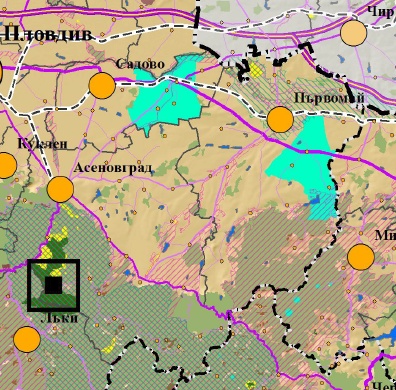 6. Нормативни изисквания за провеждане на наблюдение и контрол по време на прилагане на плана или програмата, в т.ч. предложение на мерки за наблюдение и контрол по отношение на околната среда и човешкото здраве:	Орган за контрол по изпълнение на програмата за управление на отпадъците е общинският съвет. Кметът на общината информира ежегодно общинския съвет и обществеността за изпълнението на програмата през предходната календарна година. За целта той изготвя Отчет за изпълнение на Програмата за управление на отпадъците през … г. Отчетът се  представя в срок до 31 март, като копие от отчета се изпраща на РИОСВ - Пловдив. Целта на отчета за изпълнение на програмата през предходната календарна година е да се проследи напредъкът при изпълнението и да се идентифицират необходимите промени или адаптиране на програмата за текущата година. Отчетът се изготвя на достъпен език и стил и се препоръчва да включва графики, фигури, таблици, които да илюстрират напредъка по изпълнение на мерките и целите. Това е необходимо за по-добро разбиране на съдържанието от страна на неспециалисти в областта на отпадъците – както общински съветници, така и широката общественост.Целесъобразно е годишният отчет за изпълнение на програмата за управление на отпадъците да се изготвя в следния формат:Въведение Общи условия за изпълнение и промени в социално-икономическите условия в общинатаДействия, предприети от общината за осигуряване на ефективност и ефикасност при изпълнението  Създадени механизми за събиране, обработка и анализ на данни Преглед на проблемите, възникнали в процеса на изпълнение на програмата през съответната година, и предприетите мерки за преодоляването им Резултати от извършени оценки и тематични допитвания към края на съответната година.Напредък по изпълнение на целите и мерките в ПрограматаЗаключение Приложения	Въведението включва уводни бележки, в които се обяснява основанието за изготвяне на отчета, за кого е предназначен отчетът, какви са целите на отчета и пояснение как е структуриран. Може да се включат и други важни съображения във връзка с изпълнение на програмата за управление на отпадъците в отчетния период.	Отчетът за изпълнение е основната част от документа и представя промени в средата за изпълнение през отчетната година; описание на предприетите от Общината действия за мониторинг и контрол по изпълнение на програмата, вкл. проведени оценки и/или допитвания до населението; постигнатия напредък по изпълнение на целите и мерките въз основа на включените в програмата индикатори за изпълнение и анализ на тяхното изпълнение, както и причините за неизпълнение. Описанието на напредъка по изпълнението на целите и мерките се структурира по целите, включени в Програмата за управление на отпадъците. 	В заключителната част се представят изводи от анализа на изпълнението и предложения за промени или адаптиране на програмата за текущата година в случай на необходимост.В приложение в табличен формат се докладва напредъкът по изпълнение на индикаторите, разработени за постигане на специфичните цели в програмата за управление на отпадъците, който е основата за текстовата част на отчета за напредъка по изпълнение на програмата.7. Информация за платена такса и датата на заплащане.Б. Електронен носител - 1 бр.  Желая решението да бъде издадено в електронна форма и изпратено на посочения адрес на електронна поща. Желая да получавам електронна кореспонденция във връзка с предоставяната услуга на посочения от мен адрес на електронна поща.2. Обща информация за предложения план/програмаОснование за изготвяне на плана/програмата - нормативен или административен актПериод на действие и етапи на изпълнение на плана/програматаТериториален обхват (транснационален, национален, регионален, областен, общински, за по-малки територии) с посочване на съответните области и общиниЗасегнати елементи от Националната екологична мрежа (НЕМ)Основни цели на плана/програмата3. Информация за органа, отговорен за прилагането на плана/програмата4. Орган за приемане/одобряване/утвърждаване на плана/програмата5. (не е задължително за попълване)Приложение:А. Информация по чл. 8а, ал. 2 от Наредбата за условията и реда за извършване на екологична оценка на планове и програми: